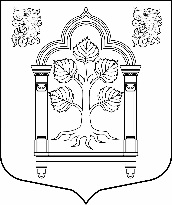 МУНИЦИПАЛЬНЫЙ СОВЕТвнутригородского муниципального образования Санкт-Петербурга 
муниципальный округ Константиновское_________________________________________________________________________________________________________________________________________________________________________198264, Санкт-Петербург, пр. Ветеранов, д. 166, лит. А, пом. № 16Н,  тел./факс 300-48-80E-mail: mokrug41@mail.ru25 мая 2022 года                                                                 Санкт-ПетербургИНФОРМАЦИОННОЕ СООБЩЕНИЕ О ПУБЛИЧНЫХ СЛУШАНИЯХНа основании решения Муниципального Совета МО МО Константиновское от 25.05.2022 № 12 состоятся публичные слушания.ТЕМА СЛУШАНИЙ – проект Решения МС МО МО Константиновское «О внесении изменений и дополнений в Устав внутригородского муниципального образования Санкт-Петербурга муниципального округа Константиновское (принят решением Муниципального Совета муниципального образования муниципального округа Константиновское от 23 октября 2013 г. № 48)»ОРГАНИЗАТОР СЛУШАНИЙ: Аппарат Муниципального Совета. Адрес: 198264, пр. Ветеранов, д. 166, лит. А, пом. 16 Н, тел. 300-48-80.ДАТА И ВРЕМЯ СЛУШАНИЙ: 8 июня 2022 года в 17 часов.МЕСТО ПРОВЕДЕНИЯ СЛУШАНИЙ: Санкт-Петербург, пр. Ветеранов, д. 166, лит. А., кабинет 1 с размещением видеозаписи слушаний в информационно-телекоммуникационной сети «Интернет» (https://vk.com/mo_konstantinovskoe).ЭКСПОЗИЦИЯ ДОКУМЕНТОВ: ОУЩЕСТВЯЕТСЯ В ЭЛЕКТРОННОМ ВИДЕ ПО АДРЕСУ: http://konstantinovskoe.spb.ru/publichnye-slushaniya/СРОК ПРОВЕДЕНИЯ ЭКСПОЗИЦИИ ДОКУМЕНТОВ: с 25.05.2022 по 08.06.2022 года. Публичные слушания проводятся в соответствии с Положением «О порядке организации и проведения публичных слушаний во внутригородском муниципальном образовании Санкт-Петербурга муниципальном округе Константиновское» (Приложение к решению Муниципального Совета МО Константиновское № 11 от 28.03.2012).